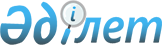 Келес аудандық мәслихатының 2022 жылғы 23 желтоқсандағы № 21-176-VIІ "2023-2025 жылдарға арналған аудандық бюджет туралы" шешіміне өзгерістер енгізу туралыТүркістан облысы Келес аудандық мәслихатының 2023 жылғы 12 мамырдағы № 2-18-VIII шешімі
      Келес аудандық мәслихаты ШЕШТІ:
      1. Келес аудандық мәслихатының "2023-2025 жылдарға арналған аудандық бюджет туралы" 2022 жылғы 23 желтоқсандағы № 21-176-VІI шешіміне мынадай өзгерістер енгізілсін: 
      1 - тармақ жаңа редакцияда жазылсын:
      "1. Келес ауданының 2023-2025 жылдарға арналған аудан бюджеті 1, 2 және 3 қосымшаларға сәйкес, оның ішінде 2023 жылға мынадай көлемде бекiтiлсiн:
      1) кiрiстер – 12 711 557 мың теңге:
      салықтық түсiмдер – 2 457 684 мың теңге;
      салықтық емес түсiмдер – 6 216 мың теңге;
      негізгі капиталды сатудан түсетін түсімдер – 274 600 мың теңге;
      трансферттер түсiмi – 9 973 057 мың теңге;
      2) шығындар – 13 146 469 мың теңге;
      3) таза бюджеттiк кредиттеу – 300 678 мың теңге:
      бюджеттік кредиттер – 414 000 мың теңге;
      бюджеттік кредиттерді өтеу – 113 322 мың теңге;
      4) қаржы активтерімен операциялар бойынша сальдо – 0;
      қаржы активтерiн сатып алу – 0;
      мемлекеттiң қаржы активтерiн сатудан түсетiн түсiмдер – 0;
      5) бюджет тапшылығы – -735 590 мың теңге;
      6) бюджет тапшылығын қаржыландыру – 735 590 мың теңге:
      қарыздар түсiмi – 414 000 мың теңге;
      қарыздарды өтеу – 113 322 мың теңге;
      бюджет қаражатының пайдаланылатын қалдықтары – 434 912 мың теңге".
      2. көрсетілген шешімнің 1 қосымшасы осы шешімнің қосымшасына сәйкес жаңа редакцияда жазылсын.
      3. Осы шешім 2023 жылдың 1 қаңтарынан бастап қолданысқа енгізілсін. 2023 жылға арналған аудандық бюджет
					© 2012. Қазақстан Республикасы Әділет министрлігінің «Қазақстан Республикасының Заңнама және құқықтық ақпарат институты» ШЖҚ РМК
				
      Аудандық мәслихат төрағасы

Н.Шаулиев
Келес аудандық
мәслихатының 2023 жылғы
12 мамырдағы № 2-18-VIII
шешіміне 1 қосымшаКелес аудандық
мәслихатының 2022 жылғы
23 желтоқсандағы № 21-176-VII
шешіміне 1 қосымша
Санаты
Санаты
Санаты
Санаты
Санаты
сомасы мың теңге
Сыныбы
Сыныбы
Сыныбы
Сыныбы
Кіші сыныбы
Кіші сыныбы
Кіші сыныбы
Атауы
Атауы
 1. Кірістер
 1. Кірістер
12 711 557
1
Салықтық түсімдер
Салықтық түсімдер
2 457 684
01
Табыс салығы
Табыс салығы
1 172 108
1
Корпоративтік табыс салығы
Корпоративтік табыс салығы
31 854
2
Жеке табыс салығы
Жеке табыс салығы
1 140 254
03
Әлеуметтiк салық
Әлеуметтiк салық
894 192
1
Әлеуметтік салық
Әлеуметтік салық
894 192
04
Меншiкке салынатын салықтар
Меншiкке салынатын салықтар
240 679
1
Мүлiкке салынатын салықтар
Мүлiкке салынатын салықтар
238 479
5
Бірыңғай жер салығы
Бірыңғай жер салығы
2 200
05
Тауарларға, жұмыстарға және қызметтерге салынатын ішкі салықтар
Тауарларға, жұмыстарға және қызметтерге салынатын ішкі салықтар
22 370
2
Акциздер
Акциздер
13 496
3
Табиғи және басқа да ресурстарды пайдаланғаны үшiн түсетiн түсiмдер
Табиғи және басқа да ресурстарды пайдаланғаны үшiн түсетiн түсiмдер
2 284
4
Кәсiпкерлiк және кәсiби қызметтi жүргiзгенi үшiн алынатын алымдар
Кәсiпкерлiк және кәсiби қызметтi жүргiзгенi үшiн алынатын алымдар
6 590
08
Заңдық маңызы бар әрекеттерді жасағаны және (немесе) оған уәкілеттігі бар мемлекеттік органдар немесе лауазымды адамдар құжаттар бергені үшін алынатын міндетті төлемдер
Заңдық маңызы бар әрекеттерді жасағаны және (немесе) оған уәкілеттігі бар мемлекеттік органдар немесе лауазымды адамдар құжаттар бергені үшін алынатын міндетті төлемдер
128 335
1
Мемлекеттік баж
Мемлекеттік баж
128 335
2
Салықтық емес түсiмдер
Салықтық емес түсiмдер
6 216
01
Мемлекеттік меншіктен түсетін кірістер
Мемлекеттік меншіктен түсетін кірістер
646
5
Мемлекет меншігіндегі мүлікті жалға беруден түсетін кірістер
Мемлекет меншігіндегі мүлікті жалға беруден түсетін кірістер
639
7
Мемлекеттік бюджеттен берілген кредиттер бойынша сыйақылар
Мемлекеттік бюджеттен берілген кредиттер бойынша сыйақылар
7
04
Мемлекеттік бюджеттен қаржыландырылатын, сондай-ақ Қазақстан Республикасы Ұлттық Банкінің бюджетінен (шығыстар сметасынан) қамтылатын және қаржыландырылатын мемлекеттік мекемелер салатын айыппұлдар, өсімпұлдар, санкциялар, өндіріп алулар
Мемлекеттік бюджеттен қаржыландырылатын, сондай-ақ Қазақстан Республикасы Ұлттық Банкінің бюджетінен (шығыстар сметасынан) қамтылатын және қаржыландырылатын мемлекеттік мекемелер салатын айыппұлдар, өсімпұлдар, санкциялар, өндіріп алулар
475
1
Мұнай секторы ұйымдарынан және Жәбірленушілерге өтемақы қорына түсетін түсімдерді қоспағанда, мемлекеттік бюджеттен қаржыландырылатын, сондай-ақ Қазақстан Республикасы Ұлттық Банкінің бюджетінен (шығыстар сметасынан) қамтылатын және қаржыландырылатын мемлекеттік мекемелер салатын айыппұлдар, өсімпұлдар, санкциялар, өндіріп алулар
Мұнай секторы ұйымдарынан және Жәбірленушілерге өтемақы қорына түсетін түсімдерді қоспағанда, мемлекеттік бюджеттен қаржыландырылатын, сондай-ақ Қазақстан Республикасы Ұлттық Банкінің бюджетінен (шығыстар сметасынан) қамтылатын және қаржыландырылатын мемлекеттік мекемелер салатын айыппұлдар, өсімпұлдар, санкциялар, өндіріп алулар
475
06
Басқа да салықтық емес түсiмдер
Басқа да салықтық емес түсiмдер
5 095
1
Басқа да салықтық емес түсiмдер
Басқа да салықтық емес түсiмдер
5 095
3
Негізгі капиталды сатудан түсетін түсімдер
Негізгі капиталды сатудан түсетін түсімдер
274 600
03
Жердi және материалдық емес активтердi сату
Жердi және материалдық емес активтердi сату
274 600
1
Жерді сату
Жерді сату
274 600
4
Трансферттердің түсімдері
Трансферттердің түсімдері
9 973 057
01
Төмен тұрған мемлекеттiк басқару органдарынан трансферттер 
Төмен тұрған мемлекеттiк басқару органдарынан трансферттер 
68 022
3
Аудандық маңызы бар қалалардың, ауылдардың, кенттердің, ауылдық округтардың бюджеттерінен трансферттер
Аудандық маңызы бар қалалардың, ауылдардың, кенттердің, ауылдық округтардың бюджеттерінен трансферттер
68 022
02
Мемлекеттiк басқарудың жоғары тұрған органдарынан түсетiн трансферттер
Мемлекеттiк басқарудың жоғары тұрған органдарынан түсетiн трансферттер
9 905 035
2
Облыстық бюджеттен түсетiн трансферттер
Облыстық бюджеттен түсетiн трансферттер
9 905 035
Функционалдық топ
Функционалдық топ
Функционалдық топ
Функционалдық топ
Функционалдық топ
сомасы мың теңге
Кіші функция
Кіші функция
Кіші функция
Кіші функция
сомасы мың теңге
Бюджеттік бағдарламалардың әкімшісі
Бюджеттік бағдарламалардың әкімшісі
Бюджеттік бағдарламалардың әкімшісі
сомасы мың теңге
Бағдарлама
Бағдарлама
сомасы мың теңге
Атауы
сомасы мың теңге
2.Шығындар
13 146 469
01
Жалпы сипаттағы мемлекеттiк қызметтер
878 870
1
Мемлекеттiк басқарудың жалпы функцияларын орындайтын өкiлдi, атқарушы және басқа органдар
238 171
112
Аудан (облыстық маңызы бар қала) мәслихатының аппараты
45 405
001
Аудан (облыстық маңызы бар қала) мәслихатының қызметін қамтамасыз ету жөніндегі қызметтер
44 735
003
Мемлекеттік органның күрделі шығыстары
670
122
Аудан (облыстық маңызы бар қала) әкімінің аппараты
192 766
001
Аудан (облыстық маңызы бар қала) әкімінің қызметін қамтамасыз ету жөніндегі қызметтер
190 226
003
Мемлекеттік органның күрделі шығыстары
2 540
2
Қаржылық қызмет
2 786
459
Ауданның (облыстық маңызы бар қаланың) экономика және қаржы бөлімі
2 786
003
Салық салу мақсатында мүлікті бағалауды жүргізу
2 000
010
Жекешелендіру, коммуналдық меншікті басқару, жекешелендіруден кейінгі қызмет және осыған байланысты дауларды реттеу 
786
9
Жалпы сипаттағы өзге де мемлекеттiк қызметтер
637 913
454
Ауданның (облыстық маңызы бар қаланың) кәсіпкерлік және ауыл шаруашылығы бөлімі
48 792
001
 Жергілікті деңгейде кәсіпкерлікті және ауыл шаруашылығын дамыту саласындағы мемлекеттік саясатты іске асыру жөніндегі қызметтер
48 764
007
Мемлекеттік органның күрделі шығыстары
28
458
Ауданның (облыстық маңызы бар қаланың) тұрғын үй-коммуналдық шаруашылығы, жолаушылар көлігі және автомобиль жолдары бөлімі
331 750
001
Жергілікті деңгейде тұрғын үй-коммуналдық шаруашылығы, жолаушылар көлігі және автомобиль жолдары саласындағы мемлекеттік саясатты іске асыру жөніндегі қызметтер
124 987
113
Төменгі тұрған бюджеттерге берілетін нысаналы ағымдағы трансферттер
181 318
067
Ведомстволық бағыныстағы мемлекеттік мекемелер мен ұйымдардың күрделі шығыстары
25 445
459
Ауданның (облыстық маңызы бар қаланың) экономика және қаржы бөлімі
132 371
001
Ауданның (облыстық маңызы бар қаланың) экономикалық саясаттың қалыптастыру мен дамыту, мемлекеттік жоспарлау, бюджеттік атқару және коммуналдық меншігін басқару саласындағы мемлекеттік саясатты іске асыру жөніндегі қызметтер 
51 366
015
Мемлекеттік органның күрделі шығыстары
2 000
113
Төменгі тұрған бюджеттерге берілетін нысаналы ағымдағы трансферттер
79 005
472
Ауданның (облыстық маңызы бар қаланың) құрылыс, сәулет және қала құрылысы бөлімі 
125 000
040
Мемлекеттік органдардың объектілерін дамыту
125 000
02
Қорғаныс
58 678
1
Әскери мұқтаждар
22 384
122
Аудан (облыстық маңызы бар қала) әкімінің аппараты
22 384
005
Жалпыға бірдей әскери міндетті атқару шеңберіндегі іс-шаралар
22 384
2
Төтенше жағдайлар жөнiндегi жұмыстарды ұйымдастыру
36 294
122
Аудан (облыстық маңызы бар қала) әкімінің аппараты
36 294
006
Аудан (облыстық маңызы бар қала) ауқымындағы төтенше жағдайлардың алдын алу және оларды жою
35 294
007
Аудандық (қалалық) ауқымдағы дала өрттерінің, сондай-ақ мемлекеттік өртке қарсы қызмет органдары құрылмаған елдi мекендерде өрттердің алдын алу және оларды сөндіру жөніндегі іс-шаралар
1 000
03
Қоғамдық тәртіп, қауіпсіздік, құқықтық, сот, қылмыстық-атқару қызметі
41 120
9
Қоғамдық тәртіп және қауіпсіздік саласындағы өзге де қызметтер
41 120
458
Ауданның (облыстық маңызы бар қаланың) тұрғын үй-коммуналдық шаруашылығы, жолаушылар көлігі және автомобиль жолдары бөлімі
41 120
021
Елдi мекендерде жол қозғалысы қауiпсiздiгін қамтамасыз ету
41 120
06
Әлеуметтiк көмек және әлеуметтiк қамсыздандыру
4 643 898
1
Әлеуметтiк қамсыздандыру
893 823
451
Ауданның (облыстық маңызы бар қаланың) жұмыспен қамту және әлеуметтік бағдарламалар бөлімі
893 823
005
Мемлекеттік атаулы әлеуметтік көмек 
893 823
2
Әлеуметтiк көмек
3 666 794
451
Ауданның (облыстық маңызы бар қаланың) жұмыспен қамту және әлеуметтік бағдарламалар бөлімі
3 666 794
002
Жұмыспен қамту бағдарламасы
2 596 292
015
Зейнеткерлер мен мүгедектерге әлеуметтiк қызмет көрсету аумақтық орталығы
135 177
006
Тұрғын үйге көмек көрсету
8 585
007
Жергілікті өкілетті органдардың шешімі бойынша мұқтаж азаматтардың жекелеген топтарына әлеуметтік көмек
133 947
010
Үйден тәрбиеленіп оқытылатын мүгедек балаларды материалдық қамтамасыз ету
15 210
014
Мұқтаж азаматтарға үйде әлеуметтiк көмек көрсету
245 016
017
Оңалтудың жеке бағдарламасына сәйкес мұқтаж мүгедектердi мiндеттi гигиеналық құралдармен қамтамасыз ету, қозғалуға қиындығы бар бірінші топтағы мүгедектерге жеке көмекшінің және есту бойынша мүгедектерге қолмен көрсететiн тіл маманының қызметтерін ұсыну
370 365
023
Жұмыспен қамту орталықтарының қызметін қамтамасыз ету
162 202
9
Әлеуметтiк көмек және әлеуметтiк қамтамасыз ету салаларындағы өзге де қызметтер
83 281
451
Ауданның (облыстық маңызы бар қаланың) жұмыспен қамту және әлеуметтік бағдарламалар бөлімі
83 281
001
Жергілікті деңгейде халық үшін әлеуметтік бағдарламаларды жұмыспен қамтуды қамтамасыз етуді іске асыру саласындағы мемлекеттік саясатты іске асыру жөніндегі қызметтер 
67 587
021
Мемлекеттік органның күрделі шығыстары 
9 850
067
Ведомстволық бағыныстағы мемлекеттік мекемелерінің және ұйымдарының күрделі шығыстары
5 844
7
Тұрғын үй-коммуналдық шаруашылық
1 839 516
1
Тұрғын үй шаруашылығы
27 000
463
Ауданның (облыстық маңызы бар қаланың) жер қатынастары бөлімі
20 000
016
Мемлекет мұқтажы үшін жер учаскелерін алу
20 000
472
Ауданның (облыстық маңызы бар қаланың) құрылыс, сәулет және қала құрылысы бөлімі 
7 000
003
Коммуналдық тұрғын үй қорының тұрғын үйін жобалау және (немесе) салу, реконструкциялау
7 000
2
Коммуналдық шаруашылық
973 362
458
Ауданның (облыстық маңызы бар қаланың) тұрғын үй-коммуналдық шаруашылығы, жолаушылар көлігі және автомобиль жолдары бөлімі
973 362
028
Коммуналдық шаруашылығын дамыту
67 815
058
Елді мекендердегі сумен жабдықтау және су бұру жүйелерін дамыту
905 547
3
Елді-мекендерді абаттандыру
839 154
458
Ауданның (облыстық маңызы бар қаланың) тұрғын үй-коммуналдық шаруашылығы, жолаушылар көлігі және автомобиль жолдары бөлімі
839 154
016
Елдi мекендердiң санитариясын қамтамасыз ету
90 000
018
Елдi мекендердi абаттандыру және көгалдандыру
749 154
8
Мәдениет, спорт, туризм және ақпараттық кеңістiк
1 215 775
1
Мәдениет саласындағы қызмет
455 099
472
Ауданның (облыстық маңызы бар қаланың) құрылыс, сәулет және қала құрылысы бөлімі 
15 000
011
Мәдениет объектілерін дамыту
15 000
819
Ауданның (облыстық маңызы бар қаланың) ішкі саясат, мәдениет, тілдерді дамыту және спорт бөлімі
440 099
009
Мәдени-демалыс жұмысын қолдау
440 099
2
Спорт
277 256
472
Ауданның (облыстық маңызы бар қаланың) құрылыс, сәулет және қала құрылысы бөлімі 
100 000
008
Cпорт объектілерін дамыту 
100 000
819
Ауданның (облыстық маңызы бар қаланың) ішкі саясат, мәдениет, тілдерді дамыту және спорт бөлімі
177 256
006
Әртүрлi спорт түрлерi бойынша аудан (облыстық маңызы бар қала) құрама командаларының мүшелерiн дайындау және олардың облыстық спорт жарыстарына қатысуы
167 256
014
Аудандық (облыстық маңызы бар қалалық) деңгейде спорттық жарыстар өткiзу
8 000
015
Әртүрлi спорт түрлерi бойынша аудан (облыстық маңызы бар қала) құрама командаларының мүшелерiн дайындау және олардың облыстық спорт жарыстарына қатысуы
2 000
3
Ақпараттық кеңiстiк
270 140
819
Ауданның (облыстық маңызы бар қаланың) ішкі саясат, мәдениет, тілдерді дамыту және спорт бөлімі
270 140
005
Мемлекеттік ақпараттық саясат жүргізу жөніндегі қызметтер
49 000
007
Аудандық (қалалық) кiтапханалардың жұмыс iстеуi
188 511
008
Мемлекеттік тілді және Қазақстан халықтарының басқа да тілдерін дамыту
32 629
9
Мәдениет, спорт, туризм және ақпараттық кеңiстiктi ұйымдастыру жөнiндегi өзге де қызметтер
213 280
819
Ауданның (облыстық маңызы бар қаланың) ішкі саясат, мәдениет, тілдерді дамыту және спорт бөлімі
213 280
001
Ақпаратты, мемлекеттілікті нығайту және азаматтардың әлеуметтік сенімділігін қалыптастыру саласында жергілікті деңгейде мемлекеттік саясатты іске асыру жөніндегі қызметтер
57 151
003
Мемлекеттік органның күрделі шығыстары
142
004
Жастар саясаты саласында іс-шараларды іске асыру
126 639
032
Ведомстволық бағыныстағы мемлекеттік мекемелер мен ұйымдардың күрделі шығыстары
29 348
9
Отын-энергетика кешенi және жер қойнауын пайдалану
188 872
1
Отын және энергетика
153 872
458
Ауданның (облыстық маңызы бар қаланың) тұрғын үй-коммуналдық шаруашылығы, жолаушылар көлігі және автомобиль жолдары бөлімі
153 872
019
Жылу-энергетикалық жүйені дамыту
153 872
9
Отын-энергетика кешені және жер қойнауын пайдалану саласындағы өзге де қызметтер
35 000
458
Ауданның (облыстық маңызы бар қаланың) тұрғын үй-коммуналдық шаруашылығы, жолаушылар көлігі және автомобиль жолдары бөлімі
35 000
036
Газ тасымалдау жүйесін дамыту
35 000
10
Ауыл, су, орман, балық шаруашылығы, ерекше қорғалатын табиғи аумақтар, қоршаған ортаны және жануарлар дүниесін қорғау, жер қатынастары
126 194
6
Жер қатынастары
42 262
463
Ауданның (облыстық маңызы бар қаланың) жер қатынастары бөлімі
42 262
001
Аудан (облыстық маңызы бар қала) аумағында жер қатынастарын реттеу саласындағы мемлекеттік саясатты іске асыру жөніндегі қызметтер
42 142
007
Мемлекеттік органның күрделі шығыстары
120
9
Ауыл, су, орман, балық шаруашылығы, қоршаған ортаны қорғау және жер қатынастары саласындағы басқа да қызметтер
83 932
459
Ауданның (облыстық маңызы бар қаланың) экономика және қаржы бөлімі
83 932
099
Мамандардың әлеуметтік көмек көрсетуі жөніндегі шараларды іске асыру
83 932
11
Өнеркәсіп, сәулет, қала құрылысы және құрылыс қызметі
74 519
2
Сәулет, қала құрылысы және құрылыс қызметі
74 519
472
Ауданның (облыстық маңызы бар қаланың) құрылыс, сәулет және қала құрылысы бөлімі 
74 519
001
Жергілікті деңгейде құрылыс, сәулет және қала құрылысы саласындағы мемлекеттік саясатты іске асыру жөніндегі қызметтер
30 010
013
Аудан аумағында қала құрылысын дамытудың кешенді схемаларын, аудандық (облыстық) маңызы бар қалалардың, кенттердің және өзге де ауылдық елді мекендердің бас жоспарларын әзірлеу
43 759
015
Мемлекеттік органның күрделі шығыстары
750
12
Көлiк және коммуникация
1 072 886
1
Автомобиль көлiгi
1 042 886
458
Ауданның (облыстық маңызы бар қаланың) тұрғын үй-коммуналдық шаруашылығы, жолаушылар көлігі және автомобиль жолдары бөлімі
1 042 886
023
Автомобиль жолдарының жұмыс істеуін қамтамасыз ету
477 324
045
Аудандық маңызы бар автомобиль жолдарын және елді-мекендердің көшелерін күрделі және орташа жөндеу
565 562
9
Көлiк және коммуникациялар саласындағы басқа да қызметтер
30 000
458
Ауданның (облыстық маңызы бар қаланың) тұрғын үй-коммуналдық шаруашылығы, жолаушылар көлігі және автомобиль жолдары бөлімі
30 000
037
Әлеуметтік маңызы бар қалалық (ауылдық), қала маңындағы және ауданішілік қатынастар бойынша жолаушылар тасымалдарын субсидиялау
30 000
13
Басқалар
2 200 114
9
Басқалар
2 200 114
458
Ауданның (облыстық маңызы бар қаланың) тұрғын үй-коммуналдық шаруашылығы, жолаушылар көлігі және автомобиль жолдары бөлімі
1 144 676
062
"Ауыл-Ел бесігі" жобасы шеңберінде ауылдық елді мекендердегі әлеуметтік және инженерлік инфрақұрылым бойынша іс-шараларды іске асыру
652 266
064
"Ауыл-Ел бесігі" жобасы шеңберінде ауылдық елді мекендердегі әлеуметтік және инженерлік инфрақұрылымдарды дамыту
492 410
459
Ауданның (облыстық маңызы бар қаланың) экономика және қаржы бөлімі
47 987
012
Ауданның (облыстық маңызы бар қаланың) жергілікті атқарушы органының резерві 
47 987
472
Ауданның (облыстық маңызы бар қаланың) құрылыс, сәулет және қала құрылысы бөлімі 
1 007 451
079
Ауыл-Ел бесігі" жобасы шеңберінде ауылдық елді мекендердегі әлеуметтік және инженерлік инфрақұрылымдарды дамыту
1 007 451
14
Борышқа қызмет көрсету
150
1
Борышқа қызмет көрсету
150
459
Ауданның (облыстық маңызы бар қаланың) экономика және қаржы бөлімі
150
021
Жергілікті атқарушы органдардың облыстық бюджеттен қарыздар бойынша сыйақылар мен өзге де төлемдерді төлеу бойынша борышына қызмет көрсету 
150
15
Трансферттер
805 877
1
Трансферттер
805 877
459
Ауданның (облыстық маңызы бар қаланың) экономика және қаржы бөлімі
805 877
006
Пайдаланылмаған (толық пайдаланылмаған) нысаналы трансферттерді қайтару
58
038
Субвенциялар
512 043
054
Қазақстан Республикасының Ұлттық қорынан берілетін нысаналы трансферт есебінен республикалық бюджеттен бөлінген пайдаланылмаған (түгел пайдаланылмаған) нысаналы трансферттердің сомасын қайтару
293 776
3. Таза бюджеттік кредиттеу 
300 678
Бюджеттік кредиттер 
414 000
10
Ауыл, су, орман, балық шаруашылығы, ерекше қорғалатын табиғи аумақтар, қоршаған ортаны және жануарлар дүниесін қорғау, жер қатынастары
414 000
9
Ауыл, су, орман, балық шаруашылығы, қоршаған ортаны қорғау және жер қатынастары саласындағы басқа да қызметтер
414 000
459
Ауданның (облыстық маңызы бар қаланың) экономика және қаржы бөлімі
414 000
018
Мамандарды әлеуметтік қолдау шараларын іске асыруға берілетін бюджеттік кредиттер
414 000
Санаты
Санаты
Санаты
Санаты
Санаты
сомасы мың теңге
Сыныбы
Сыныбы
Сыныбы
Сыныбы
сомасы мың теңге
Кіші сыныбы
Кіші сыныбы
Кіші сыныбы
сомасы мың теңге
Ерекшелігі
сомасы мың теңге
Атауы
сомасы мың теңге
5
Бюджеттік кредиттерді өтеу
113 322
01
Бюджеттік кредиттерді өтеу
113 322
1
Мемлекеттік бюджеттен берілген бюджеттік кредиттерді өтеу
113 322
13
Жеке тұлғаларға жергілікті бюджеттен берілген бюджеттік кредиттерді өтеу
113 322
4. Қаржы активтерiмен операциялар бойынша сальдо
0
қаржы активтерін сатып алу 
0
5. Бюджет тапшылығы (профициті)
-735 590
6. Бюджет тапшылығын қаржыландыру (профицитін пайдалану)
735 590
Санаты
Санаты
Санаты
Санаты
Санаты
сомасы мың теңге
Сыныбы
Сыныбы
Сыныбы
Сыныбы
сомасы мың теңге
Кіші сыныбы
Кіші сыныбы
Кіші сыныбы
сомасы мың теңге
Ерекшелігі
Ерекшелігі
сомасы мың теңге
Атауы
сомасы мың теңге
7
Қарыздар түсімі
414 000
01
Мемлекеттік ішкі қарыздар 
414 000
2
Қарыз алу келісім-шарттары
414 000
03
Ауданның (облыстық маңызы бар қаланың) жергілікті атқарушы органы алатын қарыздар
414 000
16
Қарыздарды өтеу
113 322
1
Қарыздарды өтеу
113 322
459
Ауданның (облыстық маңызы бар қаланың) экономика және қаржы бөлімі
113 322
005
Жергілікті атқарушы органның жоғары тұрған бюджет алдындағы борышын өтеу
113 322
Санаты
Санаты
Санаты
Санаты
Санаты
сомасы мың теңге
Сыныбы
Сыныбы
Сыныбы
Сыныбы
сомасы мың теңге
Кіші сыныбы
Кіші сыныбы
Кіші сыныбы
сомасы мың теңге
Ерекшелігі
сомасы мың теңге
Атауы
сомасы мың теңге
8
Бюджет қаражаттарының пайдаланылатын қалдықтары
434 912
01
Бюджет қаражаты қалдықтары
434 912
1
Бюджет қаражатының бос қалдықтары
434 912